УКРАЇНАПОЧАЇВСЬКА  МІСЬКА  РАДАВИКОНАВЧИЙ КОМІТЕТР І Ш Е Н Н Явід         лютого 2018 року                                                            №  проектПро виділення одноразовоїгрошової допомоги гр. Соколовській О.В.              Розглянувши заяву жительки  м. Почаїв вул. Дачна, 12  гр. Соколовської Оксани Володимирівни, яка просить надати одноразову грошову допомогу на лікування швагра, який перебуває у лікувальному закладі, взявши до уваги довідку Кременецького обласного протитуберкульозного диспансеру від 06.02.2018 року та депутатський  акт  обстеження  від   16 січня  2018 року та керуючись Положенням про надання одноразової адресної матеріальної допомоги малозабезпеченим верствам населення Почаївської міської об’єднаної територіальної громади, які опинилися в складних життєвих обставинах, затвердженого рішенням виконавчого комітету № 164 від 19 жовтня 2016 року  виконавчий комітет  міської ради                                                     В и р і ш и в:Виділити одноразову грошову допомогу гр. Соколовській Оксані Володимирівні в   розмірі 1000 (одна тисяча)  гривень.Фінансовому відділу міської ради перерахувати гр. Соколовській Оксані Володимирівні одноразову грошову допомогу.Лівар Н.М.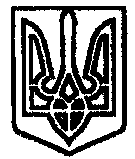 